Groupe 1 Années 1970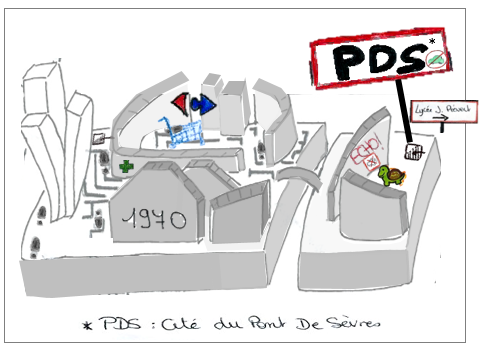 Groupe 2 Années 1980 Réception du projet 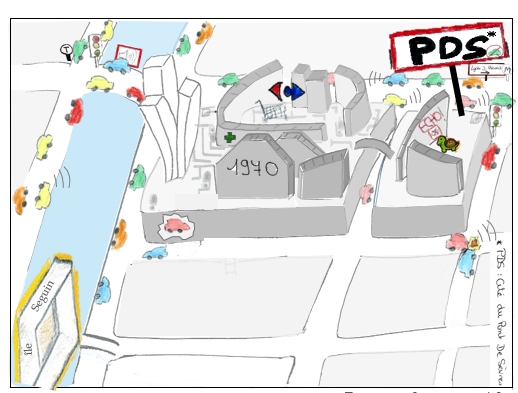 Groupe 3 Années 2000 Réhabilitation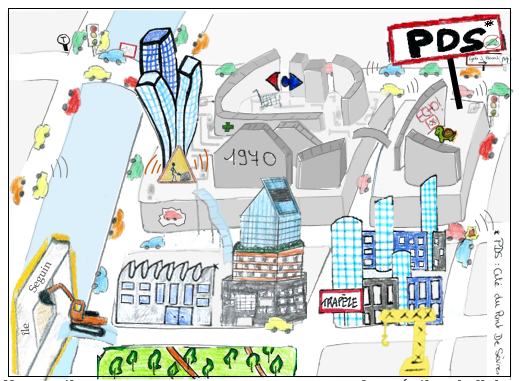 Groupe 4 Aujourd’hui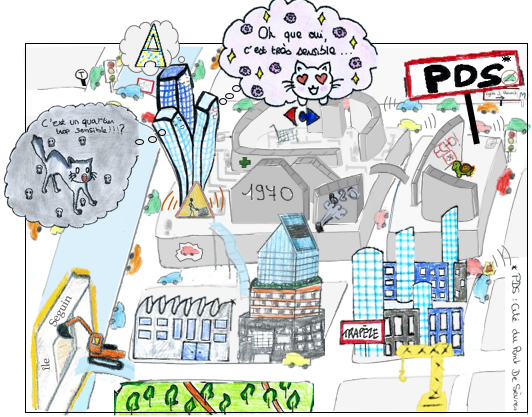 Groupe 5 DemainGroupe 6 : travaille sur toutes les étapes.